РЕШЕНИЕОб утверждении Программы комплексного развития транспортной инфраструктуры муниципального образования «Муки-Каксинское» на 2019, 2020, 2021, 2022, 2023, 2029 и 2041 годыПринято Советом депутатов                                                     муниципального образования«Муки-Каксинское»                                                              23 января 2020 года В соответствии со ст. 8, 26, 57.1 Градостроительного кодекса Российской Федерации, Федеральным законом от 29.12.2014 № 456-ФЗ «О внесении изменений в Градостроительный кодекс Российской Федерации и отдельные законодательные акты Российской Федерации», Уставом муниципального образования «Муки-Каксинское» и в целях обеспечения устойчивого и эффективного развития транспортной инфраструктуры муниципального образования «Муки-Каксинское», Совет депутатов муниципального образования «Муки-Каксинское» РЕШАЕТ:1. Утвердить Программу комплексного развития транспортной инфраструктуры муниципального образования «Муки-Каксинское» на 2019, 2020, 2021, 2022, 2023, 2029 и 2041 годы.2. Опубликовать настоящее решение на официальном сайте  Сюмсинского района в подразделе муниципальное образование «Муки-Каксинское».Глава муниципального образования«Муки-Каксинское»                                                                          А.П.Сидорова                        с. Муки-Какси 23.01.2020 г. № 1Совет депутатовмуниципального образования«Муки-Каксинское»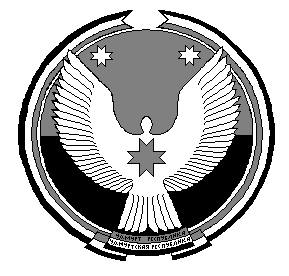 «Муки-Какси» муниципал кылдытэтысьдепутатъёслэн кенешсы